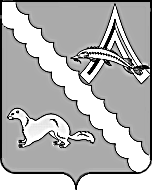 АДМИНИСТРАЦИЯ АЛЕКСАНДРОВСКОГО РАЙОНАТОМСКОЙ ОБЛАСТИПОСТАНОВЛЕНИЕО внесении изменений в постановление Администрации Александровского района Томской области от 25.04.2014 № 490В целях приведения муниципального правового акта в соответствие Бюджетному кодексу Российской Федерации,ПОСТАНОВЛЯЮ:Внести изменения в постановление Администрации Александровского района от 25.04.2014 № 490 «Об утверждении правил принятия решений о предоставлении бюджетных ассигнований на осуществление капитальных вложений в объекты капитального строительства муниципальной собственности», изложив пункт 3 приложения в следующей редакции:«3. Не допускается при исполнении  местного бюджета предоставление  субсидий  на капитальные вложения в отношении объектов капитального строительства или объектов недвижимого имущества муниципальной собственности, по которым принято решение о подготовке и реализации бюджетных инвестиций в объекты  муниципальной собственности, за исключением случая, указанного в абзаце третьем настоящего пункта.При исполнении местного бюджета допускается предоставление субсидий на капитальные вложения в объекты муниципальной собственности, указанные в абзаце первом настоящего пункта, в случае изменения в установленном порядке типа казённого учреждения, являющегося муниципальным заказчиком при осуществлении бюджетных инвестиций, предусмотренных статьёй 79 Бюджетного  Кодекса Российской Федерации, на бюджетное или автономное учреждении или изменения его организационно – правовой формы на муниципальное унитарное предприятие после внесения соответствующих изменений в решение о подготовке и реализации бюджетных инвестиций в указанные объекты с внесением изменений в ранее заключённые казённым учреждением муниципальные контракты в части замены стороны договора - казённого учреждения на бюджетное или автономное учреждение, муниципальное унитарное предприятие и вида договора -муниципального контракта на гражданско-правовой договор бюджетного или автономного учреждения, муниципального унитарного предприятия.».2.Настоящее постановление вступает в силу со дня его официального опубликования (обнародования).3. Контроль за исполнением постановления возложить на первого заместителя Главы Александровского  района Мумбера В.П.Глава Александровского района                                                                         И.С. КрыловБобрешева Л.Н.Рассылка:Отдел экономики Администрации Александровского района;Финансовый отдел Администрации Александровского района 04.09.2018№1079с. Александровскоес. Александровское